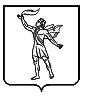 г. Полысаево                                                                                                         05 июля  2019г.Время: 16 часов 07 мин.О заверении списка кандидатов в депутатыСовета народных депутатов Полысаевского городского округа пятого созыва,выдвинутого региональном отделением  политической партииСПРАВЕДЛИВАЯ РОССИЯ в Кемеровской областина дополнительных выборах депутатов Советанародных депутатов Полысаевского городского округапятого созыва по одномандатным избирательным округам №№ 3,9Рассмотрев документы, представленные в муниципальную избирательную комиссию Полысаевского городского округа для заверения  списка кандидатов в депутаты Совета народных депутатов Полысаевского городского округа пятого созыва, выдвинутого региональным отделением политической партии СПРАВЕДЛИВАЯ РОССИЯ в Кемеровской области,  по одномандатным избирательным округам №№ 3,9, в соответствии со ст. 71 п. 3 Закона Кемеровской области от 30.05.2011г. № 54-ОЗ «О выборах в органы местного самоуправления в Кемеровской области»,  муниципальная избирательная комиссия Полысаевского городского округа РЕШИЛА:1. Заверить  список кандидатов в депутаты Совета народных депутатов Полысаевского городского округа пятого созыва, выдвинутый в установленном порядке региональным отделением политической партии СПРАВЕДЛИВАЯ РОССИЯ в Кемеровской области,  по одномандатным избирательным округам №№ 3,9 (прилагается).2. Выдать уполномоченному представителю регионального отделения политической партии СПРАВЕДЛИВАЯ РОССИЯ в Кемеровской области,   копию заверенного списка.3.Направить  представленные в муниципальную избирательную комиссию Полысаевского городского округа сведения о кандидатах в депутаты Совета народных депутатов Полысаевского городского округа пятого созыва, включенных в указанных  список кандидатов по одномандатным избирательным округам №№ 3,9, в соответствующие государственные органы для проверки  достоверности предоставленных сведений.4.Направить копию заверенного списка кандидатов в депутаты Совета народных депутатов Полысаевского городского округа пятого созыва, выдвинутого региональным отделением политической партии СПРАВЕДЛИВАЯ РОССИЯ в Кемеровской области по одномандатным избирательным округам №№ 3,9, в окружные избирательные комиссии Полысаевского городского округа №№ 3,9,10.5.Настоящее решение разместить в информационно-телекоммуникационной сети «Интернет» на официальном сайте администрации города Полысаево в разделе «Территориальная избирательная комиссия».6.Контроль за исполнением данного решения возложить на секретаря муниципальной избирательной комиссии Полысаевского городского округа И.С. Гутник. Председатель МИКПолысаевского городского округа                                  Л.Г. КапичниковаСекретарь МИКПолысаевского городского округа                                    И.С. ГутникСписок кандидатовзаверен муниципальной избирательной комиссией Полысаевского городского округа 05 июля 2019 года № 9Копия верна СПИСОКкандидатов в депутаты Совета народных депутатов Полысаевского городского округа пятого созыва, выдвинутый региональным отделением политической партии СПРАВЕДЛИВАЯ РОССИЯ в Кемеровской области, по одномандатным избирательным округам №№ 3,9Одномандатный избирательный округ № 3.Брюхно Евгений Александровича – дата рождения 24.01.1980 года, место рождения – пос. Полысаево город  Ленинск - Кузнецкий, адрес места жительства – Кемеровская область, город Полысаево, образование – среднее профессиональное, основное место работы, занимаемая должность, АО «Шахта «Заречная», машинист электровоза (дизелевоза), член политической партии «СПРАВЕДЛИВАЯ РОССИЯ».Одномандатный избирательный округ № 9.Тютяева Татьяна Александровна – дата рождения 22.06.1980 года, место рождения – с. Шабаново Ленинск – Кузнецкий район, адрес места жительства – Кемеровская область, город Полысаево, образование – высшее, основное место работы, занимаемая должность,  ГПОУ «Полысаевский индустриальный техникум», дежурная по общежитию,  член политической партии «СПРАВЕДЛИВАЯ РОССИЯ».МУНИЦИПАЛЬНАЯ   ИЗБИРАТЕЛЬНАЯ КОМИССИЯ ПОЛЫСАЕВСКОГО ГОРОДСКОГО ОКРУГАР Е Ш Е Н И Е № 9МУНИЦИПАЛЬНАЯ   ИЗБИРАТЕЛЬНАЯ КОМИССИЯ ПОЛЫСАЕВСКОГО ГОРОДСКОГО ОКРУГАР Е Ш Е Н И Е № 9МУНИЦИПАЛЬНАЯ   ИЗБИРАТЕЛЬНАЯ КОМИССИЯ ПОЛЫСАЕВСКОГО ГОРОДСКОГО ОКРУГАР Е Ш Е Н И Е № 9652560, г. Полысаево 
ул. Кремлевская, 6
тел./факс. 4-52-22   